MEDIA RELATIONS DI HUMAS POLDA JAWA BARAT(Studi Deskriptif Kualitatif Media Relations di Humas Polda Jawa Barat)SKRIPSIVERDA VIDYA WIRATAMI132050333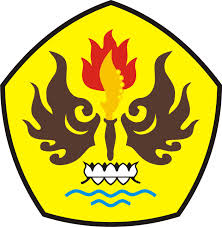 FAKULTAS ILMU SOSIAL DAN ILMU POLITIKUNIVERSITAS PASUNDANBANDUNG2017